（お知らせ）各種申請等にかかる押印の廃止について令和３年２月15日付けで「押印を求める手続の見直し等のための総務省関係政令の一部を改正する政令」が公布されたことに伴い、広域連合に関する各種申請等について、令和３年４月１日より押印を廃止することとなりましたので、お知らせいたします。押印欄を削除した様式は、下記のとおりです。○清掃センターの使用に関する様式清掃施設使用許可申請書清掃施設使用許可申請書（追加車両・廃止車両届）清掃施設計量カード交付申請書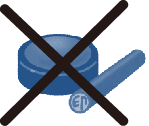 清掃施設使用廃止届搬入証明交付申請書施設備品借用申請書○火葬場の使用に関する様式火葬及び分骨証明申請書○日向東臼杵広域連合行政不服審査手続等を定める規則に関する様式審査請求書口頭意見陳述申立書証拠書類等提出書受領書審査請求取下書提出書類等閲覧等請求書